Ключ к теоретическим заданиям 10 - 11 класс (юноши)А, Б, ГБ, В, А, ГА, ВБпрочностьАВБ, ВБББА-2, Б-1, В-6, Г-3, Д-4, Е-5, Ж-7Б, ГА, Взакалкаглавный задний уголА, ВА-5, Б-3, В-1, Г-4, Д-2А, ГБ1-В, 3-Б, 4-А, 2-Д, 5-ГАБ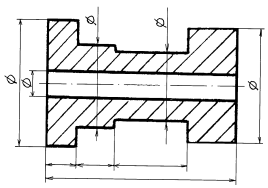 А, В, ГБАБ, В, А, ГБ, ВА, ВВНа конструкторско-технологическомГМИНИСТЕРСТВО ОБРАЗОВАНИЯ И НАУКИ КРАСНОДАРСКОГО КРАЯГосударственное бюджетное образовательное учреждениедополнительного образования детей«ЦЕНТР ДОПОЛНИТЕЛЬНОГО ОБРАЗОВАНИЯ ДЛЯ ДЕТЕЙ»350000 г. Краснодар,ул. Красная, 76тел. 259-84-01E-mail: cdodd@mail.ruВсероссийская олимпиада школьников по технологии2015-2016 учебный годМуниципальный этап10-11 класс (юноши), ответыПредседатель предметно-методической комиссии: Галустов Р.А., д.п.н., профессор